ПРАВИТЕЛЬСТВО КИРОВСКОЙ ОБЛАСТИРАСПОРЯЖЕНИЕот 9 апреля 2024 г. N 100ОБ УТВЕРЖДЕНИИ ПЛАНА МЕРОПРИЯТИЙ ПО РЕАЛИЗАЦИИ СТРАТЕГИИГОСУДАРСТВЕННОЙ ПОЛИТИКИ РОССИЙСКОЙ ФЕДЕРАЦИИВ ОТНОШЕНИИ РОССИЙСКОГО КАЗАЧЕСТВА НА 2021 - 2030 ГОДЫВ КИРОВСКОЙ ОБЛАСТИ НА 2024 - 2026 ГОДЫВ целях реализации на территории Кировской области Стратегии государственной политики Российской Федерации в отношении российского казачества на 2021 - 2030 годы, утвержденной Указом Президента Российской Федерации от 09.08.2020 N 505 "Об утверждении Стратегии государственной политики Российской Федерации в отношении российского казачества на 2021 - 2030 годы", в соответствии с пунктом 4 распоряжения Правительства Российской Федерации от 18.11.2023 N 3248-р:1. Утвердить план мероприятий по реализации Стратегии государственной политики Российской Федерации в отношении российского казачества на 2021 - 2030 годы в Кировской области на 2024 - 2026 годы согласно приложению.2. Контроль за выполнением распоряжения возложить на министра внутренней политики Кировской области Иконникова Д.С.ГубернаторКировской областиА.В.СОКОЛОВПриложениеУтвержденраспоряжениемПравительства Кировской областиот 9 апреля 2024 г. N 100ПЛАНМЕРОПРИЯТИЙ ПО РЕАЛИЗАЦИИ СТРАТЕГИИ ГОСУДАРСТВЕННОЙ ПОЛИТИКИРОССИЙСКОЙ ФЕДЕРАЦИИ В ОТНОШЕНИИ РОССИЙСКОГО КАЗАЧЕСТВАНА 2021 - 2030 ГОДЫ В КИРОВСКОЙ ОБЛАСТИ НА 2024 - 2026 ГОДЫ--------------------------------<*> Территориальные органы федеральных органов исполнительной власти, органы местного самоуправления, иные органы и организации, участвующие в выполнении плана мероприятий по реализации Стратегии государственной политики Российской Федерации в отношении российского казачества на 2021 - 2030 годы в Кировской области на 2024 - 2026 годы по согласованию.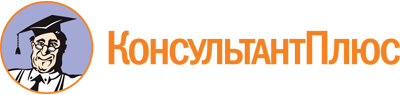 Распоряжение Правительства Кировской области от 09.04.2024 N 100
"Об утверждении плана мероприятий по реализации Стратегии государственной политики Российской Федерации в отношении российского казачества на 2021 - 2030 годы в Кировской области на 2024 - 2026 годы"Документ предоставлен КонсультантПлюс

www.consultant.ru

Дата сохранения: 08.06.2024
 N п/пНаименование мероприятияСрок исполненияОтветственный исполнительНаправление реализации задачиЦелевой показательДокумент, подтверждающий исполнение мероприятия1.Совершенствование механизма привлечения членов казачьих обществ к несению государственной и иной службы российского казачества1.1.Разработка и принятие нормативных правовых актов органов исполнительной власти Кировской области и органов местного самоуправления муниципальных районов, муниципальных округов и городских округов Кировской области (далее - органы местного самоуправления) по вопросам становления и развития государственной и иной службы российского казачествапостоянноорганы исполнительной власти Кировской области, органы местного самоуправления <*> при участии казачьих обществ Кировской области <*> (далее - казачьи общества) и иных объединений казаков Кировской области <*> (далее - иные объединения казаков)подпункты "а" и "е" пункта 13 Стратегии государственной политики Российской Федерации в отношении российского казачества на 2021 - 2030 годы (далее - Стратегия), утвержденной Указом Президента Российской Федерации от 09.08.2020 N 505 "Об утверждении Стратегии государственной политики Российской Федерации в отношении российского казачества на 2021 - 2030 годы"количество разработанных нормативных правовых актов по вопросам становления и развития государственной и иной службы российского казачестваинформация министерства внутренней политики Кировской области1.2.Заключение договоров казачьими обществами с территориальными органами федеральных органов исполнительной власти, органами исполнительной власти Кировской области и органами местного самоуправления о привлечении членов казачьих обществ к несению государственной и иной службы российского казачества на возмездной и безвозмездной основахпостоянноказачьи общества <*> при участии территориальных органов федеральных органов исполнительной власти <*>, органов исполнительной власти Кировской области и органов местного самоуправления <*>подпункт "е" пункта 13 Стратегииколичество договоров о привлечении членов казачьих обществ к несению государственной и иной службы российского казачества на возмездной и безвозмездной основахинформация территориальных органов федеральных органов исполнительной власти, органов исполнительной власти Кировской области и органов местного самоуправления1.3.Мониторинг востребованности членов казачьих обществ на государственной и иной службе российского казачества, к которой привлекаются члены казачьих обществ, в соответствии с постановлением Правительства Российской Федерации от 26.02.2010 N 93 "О видах государственной или иной службы, к которой привлекаются члены хуторских, станичных, городских, районных (юртовых), окружных (отдельских) и войсковых казачьих обществ" (по каждому виду службы)постоянноминистерство внутренней политики Кировской областиподпункты "а" и "е" пункта 13 Стратегииколичество членов казачьих обществ, привлекаемых органами исполнительной власти Кировской области, территориальными органами федеральных органов исполнительной власти и органами местного самоуправления к государственной и иной службе российского казачества (по каждому виду службы)информация министерства внутренней политики Кировской области1.4.Привлечение членов казачьих обществ к охране общественного порядка в соответствии с принятыми членами казачьих обществ обязательствами по несению службыпостоянноУправление Министерства внутренних дел Российской Федерации по Кировской области <*> (далее - УМВД России по Кировской области) при участии администрации Губернатора и Правительства Кировской области, органов местного самоуправления <*> и казачьих обществ <*>подпункт "е" пункта 13 Стратегииколичество привлеченных членов казачьих обществ к охране общественного порядка в соответствии с принятыми членами казачьих обществ обязательствами по несению службыинформация УМВД России по Кировской области1.5.Привлечение членов войсковых казачьих обществ к участию в мероприятиях по профилактике немедицинского потребления наркотических средств и психотропных веществ среди подростков и молодежипостоянноУМВД России по Кировской области <*> при участии администрации Губернатора и Правительства Кировской области, органов местного самоуправления <*> и казачьих обществ <*>подпункт "ж" пункта 13 Стратегииколичество членов казачьих обществ, привлеченных к участию в мероприятиях по профилактике немедицинского потребления наркотических средств и психотропных веществ среди подростков и молодежиинформация УМВД России по Кировской области1.6.Привлечение членов казачьих обществ, входящих в состав добровольной пожарной охраны, к реализации мероприятий по предупреждению и ликвидации чрезвычайных ситуаций и ликвидации последствий стихийных бедствийпостоянноГлавное управление Министерства Российской Федерации по делам гражданской обороны, чрезвычайным ситуациям и ликвидации последствий стихийных бедствий по Кировской области <*> (далее - Главное управление МЧС России по Кировской области) при участии администрации Губернатора и Правительства Кировской области, органов местного самоуправления <*> и казачьих обществ <*>подпункт "е" пункта 13 Стратегииколичество членов казачьих обществ, привлеченных к участию в мероприятиях по предупреждению и ликвидации чрезвычайных ситуаций и ликвидации последствий стихийных бедствийинформация Главного управления МЧС России по Кировской области1.7.Привлечение членов казачьих обществ к реализации мероприятий по обеспечению пожарной безопасности (тушение пожаров, участие в профилактических мероприятиях)постоянноГлавное управление МЧС России по Кировской области <*> при участии администрации Губернатора и Правительства Кировской области, органов местного самоуправления <*> и казачьих обществ <*>подпункт "е" пункта 13 Стратегииколичество членов казачьих обществ, участвующих в реализации мероприятий по обеспечению пожарной безопасностиинформация Главного управления МЧС России по Кировской области1.8.Привлечение членов казачьих обществ, входящих в состав добровольной пожарной охраны, к отработке совместных действий с пожарно-спасательными подразделениями при проведении пожарно-тактических учений и занятий в рамках пожарно-спасательных гарнизоновпостоянноГлавное управление МЧС России по Кировской области <*> при участии администрации Губернатора и Правительства Кировской области, органов местного самоуправления <*> и казачьих обществ <*>подпункт "е" пункта 13 Стратегииколичество членов казачьих обществ, привлеченных к отработке совместных действий с пожарно-спасательными подразделениями при проведении пожарно-тактических учений и занятий в рамках пожарно-спасательных гарнизоновинформация Главного управления МЧС России по Кировской области1.9.Привлечение членов казачьих обществ к участию в мероприятиях, направленных на обеспечение природоохранной деятельности и экологической безопасностиежегодноминистерство лесного хозяйства Кировской области, министерство охраны окружающей среды Кировской областиподпункт "е" пункта 13 Стратегииколичество договоров (соглашений), заключенных между органами исполнительной власти Кировской области и казачьими обществами, об охране лесов и их воспроизводстве, охране объектов животного мира и природных ресурсов;количество членов казачьих обществ, привлеченных к участию в мероприятиях, направленных на обеспечение природоохранной деятельности и экологической безопасностиинформация министерства лесного хозяйства Кировской области, министерства охраны окружающей среды Кировской области1.10.Участие в реализации мероприятий по развитию системы непрерывного образования казачества Российской Федерациипостоянноминистерство образования Кировской областиподпункт "а" пункта 15 Стратегииколичество членов казачьих обществ, прошедших подготовку в системе непрерывного образования казачества Российской Федерацииинформация министерства образования Кировской области2.Поддержка взаимодействия между казачьими обществами и иными объединениями казаков2.1.Методическая и информационная поддержка заключения соглашений о взаимодействии между казачьими обществами и иными объединениями казаковпостоянноказачьи общества <*>, иные объединения казаков <*>подпункты "б" и "г" пункта 14 Стратегииколичество заключенных соглашений о взаимодействии между казачьими обществами и иными объединениями казаковинформация министерства внутренней политики Кировской области2.2.Оказание помощи семьям членов казачьих обществ и иных объединений казаков, тяжело раненных или погибших в ходе проведения специальной военной операциипостоянноминистерство социального развития Кировской области при участии органов местного самоуправления <*>, казачьих обществ <*>, иных объединений казаков <*>подпункт "в" пункта 14 Стратегииколичество семей казаков, которым оказана помощьинформация министерства социального развития Кировской области, органов местного самоуправления3.Содействие воспитанию подрастающего поколения в духе патриотизма, гражданской ответственности и готовности к служению Отечеству с опорой на духовно-нравственные основы и ценности российского казачества, обеспечение участия российского казачества в реализации государственной молодежной политики3.1.Обеспечение участия парадных расчетов казачьих обществ совместно с подразделениями Вооруженных Сил Российской Федерации и других войск в военных парадах и прохождениях войск торжественным маршем, а также в мероприятиях, посвященных празднованию годовщины Победы в Великой Отечественной войне 1941 - 1945 годовежегодно, майадминистрация Губернатора и Правительства Кировской области, казачьи общества <*>подпункт "д" пункта 15 Стратегииколичество участников из числа членов казачьих обществ, принявших участие в военных парадах и прохождениях войск торжественным маршеминформация администрации Губернатора и Правительства Кировской области3.2.Организация и проведение военно-спортивной игры "Казачий сполох"ежегодноКировское городское казачье общество <*>, министерство внутренней политики Кировской областиподпункты "а" и "е" пункта 15 Стратегииколичество участников, принявших участие в военно-спортивной игре "Казачий сполох"информация министерства внутренней политики Кировской области3.3.Проведение совместных с казачьими обществами и иными объединениями казаков мероприятий, посвященных памятным датам истории России, дням славы русского оружия - дням воинской славы, а также иным датам, связанным с военной историей российского казачестваежегодноВятская митрополия Русской Православной Церкви <*> при участии казачьих обществ <*> и иных объединений казаков <*>подпункт "д" пункта 15 Стратегииколичество участников мероприятийинформация Вятской митрополии Русской Православной Церкви3.4.Оказание содействия Министерству спорта Российской Федерации в организации в регионах Российской Федерации информационно-пропагандистских мероприятий и акций по привлечению казачьей молодежи к выполнению нормативов испытаний Всероссийского физкультурно-спортивного комплекса "Готов к труду и обороне"постоянноминистерство спорта и туризма Кировской области, казачьи общества <*>, иные объединения казаков <*>подпункт "е" пункта 15 Стратегииколичество проведенных мероприятий и акций по привлечению казачьей молодежи к выполнению нормативов испытаний Всероссийского физкультурно-спортивного комплекса "Готов к труду и обороне";количество участников проведенных мероприятий и акций по привлечению казачьей молодежи к выполнению нормативов испытаний Всероссийского физкультурно-спортивного комплекса "Готов к труду и обороне"информация министерства спорта и туризма Кировской области3.5.Оказание содействия участию казачьих обществ и иных объединений" казаков, реализующих социально ориентированные проекты, в конкурсах на получение грантов Президента Российской Федерации и иных грантов, предоставляемых органами исполнительной власти Кировской области и органами местного самоуправленияпостоянноминистерство внутренней политики Кировской области, органы местного самоуправления <*>подпункт "и" пункта 15 Стратегииколичество заявок, получивших поддержкуинформация министерства внутренней политики Кировской области3.6.Привлечение казачьей молодежи и членов казачьих обществ к проведению молодежно-патриотической акции "День призывника"ежегодновоенные комиссариаты Кировской области <*>, органы местного самоуправления <*>, казачьи общества <*>, иные объединения казаков <*>подпункт "м" пункта 15 Стратегииколичество членов казачьих обществ, привлеченных к проведению молодежно-патриотической акции "День призывника"информация военных комиссариатов Кировской области4.Содействие сохранению и развитию культуры российского казачества4.1.Проведение мониторинга состояния казачьей культуры в Кировской областипостоянноминистерство культуры Кировской области, органы местного самоуправления <*>подпункт "а" пункта 16 Стратегииколичество организационных, информационных, консультативных, методических мероприятий по поддержке деятельности казачьих обществ и иных объединений казаков в сфере культурыинформация министерства культуры Кировской области4.2.Оказание содействия созданию и развитию казачьих молодежных центров военно-патриотического воспитания и подготовки казачьей молодежи к военной службеежегодноминистерство молодежной политики Кировской области, органы местного самоуправления <*>, казачьи общества <*>, иные объединения казаков <*>подпункт "д" пункта 16 Стратегииколичество казачьих молодежных центров военно-патриотического воспитания и подготовки казачьей молодежи к военной службеинформация министерства молодежной политики Кировской области4.3.Поддержка мероприятий в сфере культуры российского казачествапостоянноминистерство культуры Кировской области, органы местного самоуправления <*>, казачьи общества <*>, иные объединения казаков <*>подпункты "а", "в", "г" и "е" пункта 16 Стратегииколичество проведенных мероприятий в сфере культуры российского казачества;количество участников мероприятий в сфере культуры российского казачестваинформация министерства культуры Кировской области4.4.Привлечение творческих казачьих коллективов и исполнителей Кировской области к участию в культурно-просветительских проектах, информационно-агитационных акциях и других мероприятияхпостоянноминистерство культуры Кировской области, министерство внутренней политики Кировской области, органы местного самоуправления <*>, казачьи общества <*>, иные объединения казаков <*>подпункт "е" пункта 16 Стратегииколичество мероприятий с участием творческих казачьих коллективов и исполнителей Кировской областиинформация министерства культуры Кировской области, министерства внутренней политики Кировской области, органов местного самоуправления5.Поддержка социально-экономического развития российского казачества5.1.Разработка в рамках государственных программ Кировской области, предусматривающих оказание государственной поддержки в сфере развития казачества, порядка предоставления целевой субсидии на реализацию уставной деятельности казачьего общества2024 - 2026 годыминистерство внутренней политики Кировской областиподпункты "а", "б" и "ж" пункта 17 Стратегииналичие нормативных правовых документов, предусматривающих оказание государственной поддержки в сфере развития казачества, разработанного порядка предоставления целевой субсидии на реализацию уставной деятельности казачьего обществаинформация министерства внутренней политики Кировской области5.2.Информирование членов казачьих обществ о действующих мерах поддержки в сфере сельскохозяйственного производства, а также в других сферах хозяйственной и иной приносящей доход деятельности, предоставляемых федеральными органами исполнительной власти и органами исполнительной власти Кировской областиежегодноминистерство сельского хозяйства и продовольствия Кировской области, министерство промышленности, предпринимательства и торговли Кировской областиподпункт "г" пункта 17 Стратегииколичество членов казачьих обществ, получивших информационную поддержкуинформация министерства сельского хозяйства и продовольствия Кировской области, министерства промышленности, предпринимательства и торговли Кировской области6.Совершенствование информационного обеспечения взаимодействия органов государственной власти Кировской области и органов местного самоуправления с казачьими обществами, расширение информирования общественности о деятельности российского казачества6.Информационное сопровождение реализации Стратегии в Кировской областипостоянноуправление массовых коммуникаций Кировской области при содействии министерства внутренней политики Кировской областиподпункт "г" пункта 19 Стратегииколичество публикаций о реализации Стратегии в средствах массовой информации и информационно-телекоммуникационной сети "Интернет"информация управления массовых коммуникаций Кировской области